Tools in AssessmentRecognizing strengths and weaknessesLearning Styles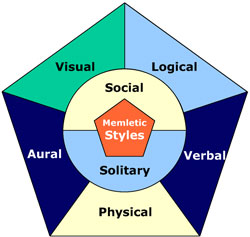 Gardner’s Theory of Multiple IntelligencesHoward Gardner is a Harvard developmental psychologist.  His theory identifies seven distinct intelligences or strengths in which individuals learn, remember, perform and understand the world around them (Gardner 1991)"Gardner's Multiple Intelligences." Gardner's Multiple Intelligences. N.p., n.d. Web. 28 Mar. 2014. http;//www.tecweb.org/styles/gardner.htmlVisual: Very aware of environments. Likes to draw and paint.  Images and charts are some effective learning toolsToys: puzzles, maps, art projectsProfessions: architects, graphic designers, photographerBodily/kinesthetic: Keen sense of body awareness.  Likes to move, make things, and touch.  Learn through physical activity, hands-on activities, and role playing Toys: play kitchen, twister, play doughProfessions: surgeons, dancers, physical therapistsTools in Assessment Cont.Recognizing strengths and weaknessesAural/Musical: Show sensitivity to rhythm and sound.  Likes to listen to music during activities and turn lessons into songsToys:  musical instruments, microphones, sound puzzles Professions: musicians, multi-media production, music teacher Social/Interpersonal: Understanding of others and interactions.  Likes to have many friends and participate in group activitiesToys: play house, board games, lemonade standProfessions: social workers, human resources, salesSolitary/Intrapersonal: Understanding one’s own interests and goals.  Likes to read, independent projects, and privacyToys: books, dolls, manipulatives, craftsProfessions: researcher, novelist, biographer Verbal/Linguistic: Uses words effectively and thinks in words.  Likes reading, creating poems and storiesToys: books, puppets, word gamesProfessions: journalists, public speakers, speech therapistsLogical/Mathematical: Think conceptually and abstractly.  Likes experiments, solving problems, and mysteries.  Need to learn concepts before detailsToys: legos, scavenger hunts, puzzlesProfession: engineer, accountant, mortgage broker